JOB SPECIFICATION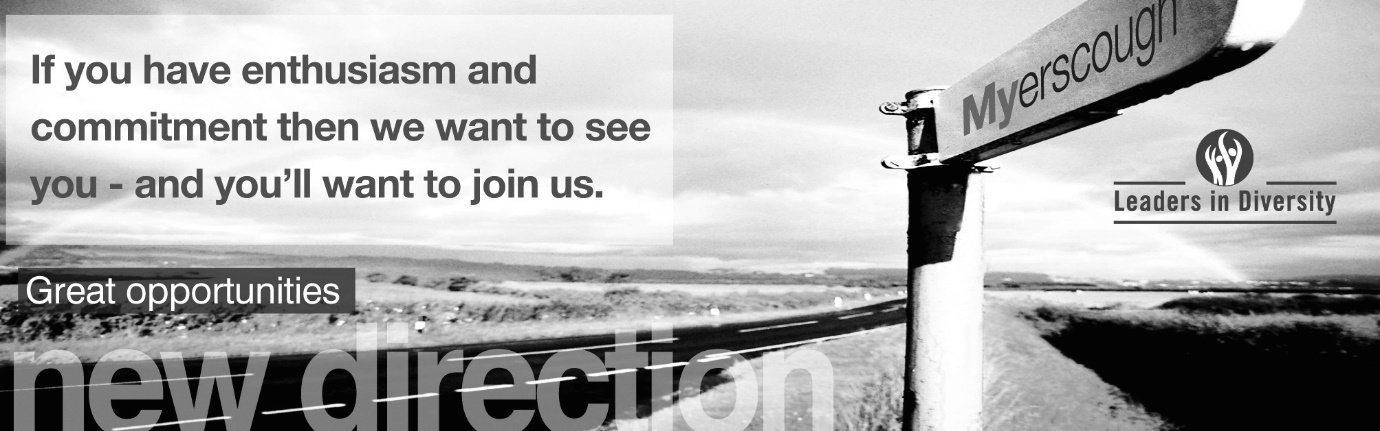 Location of workYou may be required to work at or from any building, location or premises of Myerscough College, and any other establishment where Myerscough College conducts its business.Variation to this Job DescriptionThis is a description of the job as it is at present and is current at the date of issue.  The job description will be renewed and updated as necessary to ensure that appropriate revisions are incorporated, and that it relates to the job to be performed.  This process is conducted jointly with your Line Manager.  You are expected to participate fully in the review and, following discussion, to update your job description as is considered necessary or desirable.  It is our aim to reach agreement on reasonable changes.  However, if such agreement is not forthcoming, Management reserves the right to insist on changes after consultation with you.EMPLOYEE SPECIFICATION(A)	Assessed via Application form				( I )	Assessed via Interview(P)	Assessed via Presentation in interview		(T)	Assessed via Test*Interviews will explore issues relating to safeguarding and promoting the welfare of children, including motivation to work with and ability to form and maintain appropriate relationships and personal boundaries with children and young people together with emotional resilience in working with challenging behaviours and attitudes to use of authority and maintaining discipline.TERMS AND CONDITIONSDBS UPDATE SERVICEJOB TITLEAREA OF WORKInclusive Learning Transitions Advisor 22.5 hours per week, 40 weeks per yearInclusive LearningSALARYBENEFITS£19,241 - £23,201 per annum, pro rata relating to qualifications and experienceLocal Government Pension SchemePayment for holiday entitlement will be incorporated into annual salary based on a pro rata of a full time equivalent holiday entitlement of 26 days, rising to 31 days following 5 years’ service plus Bank HolidaysLINE MANAGER(S)LINE MANAGER FORSEND Funding and EHCP ManagerN/AKEY TASKS AND RESPONSIBILITIESKEY TASKS AND RESPONSIBILITIESLead on Education Health Care Plans Reviews as directed by the SEND Funding and EHCP Manager. Facilitate EHCP Review meetings with parents and all external agencies. Complete the statutory paperwork for local authorities around the annual review process within the statutory timescales.Liaise with Local Authorities regarding EHCP’s as directed by the SEND Funding and EHCP Manager. Contribute to the EHC Plans relating to education and support provision.Deal with enquiries from students requiring support, teaching and support staff and outside agencies.Attend annual reviews in schools and other learning providers and keep records of these reviews.Follow up any queries, requests for evidence, as required.Attend interviews for FE prospective students.Arrange taster visits/days for prospective students, parents and school groups for those with learning difficulties and disabilities.Arrange annual review meetings for students with EHC Plans/HNF students and facilitate meetings as required.Attend College Open Days, Transition events and School events as required.Put measures in place for students experiencing difficulties within college and placements, in liaison with the SEND Funding and EHCP Manager, the teaching team, the student support and welfare team and the residential team.Lead on Education Health Care Plans Reviews as directed by the SEND Funding and EHCP Manager. Facilitate EHCP Review meetings with parents and all external agencies. Complete the statutory paperwork for local authorities around the annual review process within the statutory timescales.Liaise with Local Authorities regarding EHCP’s as directed by the SEND Funding and EHCP Manager. Contribute to the EHC Plans relating to education and support provision.Deal with enquiries from students requiring support, teaching and support staff and outside agencies.Attend annual reviews in schools and other learning providers and keep records of these reviews.Follow up any queries, requests for evidence, as required.Attend interviews for FE prospective students.Arrange taster visits/days for prospective students, parents and school groups for those with learning difficulties and disabilities.Arrange annual review meetings for students with EHC Plans/HNF students and facilitate meetings as required.Attend College Open Days, Transition events and School events as required.Put measures in place for students experiencing difficulties within college and placements, in liaison with the SEND Funding and EHCP Manager, the teaching team, the student support and welfare team and the residential team.DUTIESDUTIESSupport FE students through the transition process into college.Provide advice and guidance to those students moving on from college into Supported Internship employment or further study.Be a key link with the FE and work-based teams around high needs funded students and those with Education, Health and Care Plans.Track the dates of the annual reviews for high needs learners Organise annual reviews inviting all key stakeholders and requests for completion of required paperwork within the statutory timeframes. Organise meetings as required, internally and externally, ensuring all relevant parties are invited and follow up any necessary actions.Collate information from key documentation and pre-populate the person-centred planning paperwork in preparation for the annual reviewsTo facilitate the annual review and complete the person-centred planning paperworkWork closely with the SEND Funding and EHCP Manager and Inclusive Learning Coordinators / Tutors regarding student support.To attend Open mornings and transition events as required. To undertake various duties related to Inclusive Learning provisionSupport FE students through the transition process into college.Provide advice and guidance to those students moving on from college into Supported Internship employment or further study.Be a key link with the FE and work-based teams around high needs funded students and those with Education, Health and Care Plans.Track the dates of the annual reviews for high needs learners Organise annual reviews inviting all key stakeholders and requests for completion of required paperwork within the statutory timeframes. Organise meetings as required, internally and externally, ensuring all relevant parties are invited and follow up any necessary actions.Collate information from key documentation and pre-populate the person-centred planning paperwork in preparation for the annual reviewsTo facilitate the annual review and complete the person-centred planning paperworkWork closely with the SEND Funding and EHCP Manager and Inclusive Learning Coordinators / Tutors regarding student support.To attend Open mornings and transition events as required. To undertake various duties related to Inclusive Learning provisionDUTIESYou role model and promote the College values:   Learning - Our delivery will be high quality and innovative with students at the heart of decision making.  People - We will enable staff and students to fulfil their potential whilst promoting resilience, leadership, accountability and teamwork.  Sustainability - We will provide a happy, healthy, safe, supportive and sustainable environment in which to live, work and study.  FREDIE - We will advance FREDIE:  Fairness, respect, equality, diversity, inclusion, engagement in all we do.  Promote College sustainability policies and strategies by personal commitment and leading by example and complying with all quality and environmental standards and expectations. This includes active involvement in carbon reduction, embedding of carbon reduction practices (lights off, heating down etc.) and being vigilant in relation to the College’s approach to Reduce, Reuse and Recycle ethos.Actively participate in the Annual Review and Development process in line with individual needs and College strategic plan priorities. Agree objectives with the Line Manager and ensure they are achieved.Be responsible for promoting and safeguarding the welfare of children, young people and vulnerable adults at all times in line with the College’s own Safeguarding Policy and practices.Be thoroughly aware of College Health and Safety policies and procedures, attend mandatory health and safety training appropriate to the role and ensure the full implementation of College policies, procedures across all areas of responsibility. Ensure that employees within line management are also compliant with the policies, procedures and training requirements including reporting and recording all accidents and near misses. DUTIESEnsure full adherence to and implementation of the Data Protection Act 1998, the General Data Protection Regulations 25 May 2018 and the College Data Protection Policy and Procedure and ensure that employees within their responsibility.Any other duties that may reasonably be required by Line Management and the Chief Executive & Principal.ESSENTIAL CRITERIA:DESIRABLE CRITERIA:Personal AttributesPersonal AttributesPresentable and professional appearance  (I)Ability to work as part of a team  (A/I)Ability to work to quality standards  (A/I)Good command of the English language  (A/I)Confidence to lead meetings/reviews regarding students with SEND (A/I)AttainmentsAttainmentsGood computer skills with an ability to use databases, spread sheets and word to a high standard (A)                  GCSE English and Maths at Grade C/4 or above (or an equivalent standard) (A/I)A qualification in learning support (A/I)A qualification in IAG (A/I)General IntelligenceGeneral IntelligenceEvidence of a good general education and good written English skills (A/I)Special AptitudesSpecial AptitudesAbility to communicate effectively with students of all abilities including those with learning difficulties or disabilities.  (A/I)To be able to build good working relationships with academic and support staff.  (A/I)Attention to detail.  (A/I)Safeguarding training received (A)An understanding of learning difficulties/disabilities in a school and/or a college setting (A/I)InterestsInterestsA desire to promote inclusion of students with learning difficulties, disabilities or sensory impairments.  (A/I)Empathy with student–centred learning.  (A/I)DispositionDispositionExcellent interpersonal skills  (I)Good communication skills  (I)Approachable  (I)Person centred approach  (I)GeneralGeneralAn understanding of “safeguarding” and its importance within the College *  (A/I)An understanding of health and safety requirements of a working environment  (A/I)An understanding of Fairness, Respect, Equality, Diversity, Inclusion and Engagement (FREDIE) issues within an educational context  (A/I)CircumstancesCircumstancesWilling to apply for Disclosure & Barring Service clearance at Enhanced level (important – further information below).  (A/I)Ability and willingness to work flexibly (I)Possess a current driving licence or willing to travel as required by other means (A/I)JOB TITLEAREA OF WORKInclusive Learning Transitions Advisor Inclusive LearningSALARYHOURS OF WORK£19,241 - £23,201 per annum, pro rata,relating to qualifications and experience22.5 hours per week  40 weeks per yearANNUAL LEAVE ENTITLEMENTPENSIONPayment for holiday entitlement will be incorporated into annual salary based on a pro rata of a full time equivalent holiday entitlement of 26 days, rising to 31 days following 5 years’ service plus Bank HolidaysLocal Government Pension Scheme Up to £14,600 pa 5.5% Employee£14,601 to £22,800 pa 5.8% Employee£22,801 to £37,100 pa 6.5% Employee£37,101 to £46,900 pa 6.8% Employee£46,901 to £65,600 pa 8.5% Employee£65,601 to £93,000 pa 9.9% Employee£93,001 to £109,500 pa 10.5% Employee£109,501 to £164,200 pa 11.4% Employee£164,201 or more pa 12.5% Employee14.2% EmployerYou will automatically become a member of the LGPSPROBATIONARY PERIODDRESS CODEA probationary period of nine months applies to new entrants to the CollegeAll post holders are expected to be of a professional and presentable appearanceREFERENCES / MEDICAL CLEARANCE / DISCLOSUREREFERENCES / MEDICAL CLEARANCE / DISCLOSUREThe appointment is subject to the receipt of satisfactory references, medical clearance and Disclosure & Barring Service check/ISA (if applicable).  Occupational Sick pay is not paid during the first four months of service and thereafter is subject to the College’s Sick Pay SchemeShould your application be successful you will be sent further details via email from eSafeguarding. They are the Registered Umbrella Body we have chosen to complete the Disclosure and Barring Service (DBS) process on your behalf.Please note that all new employees of the College will be required to pay for their DBS check via eSafeguarding at the time of application (at present £40.00 for an enhanced level check).The appointment is subject to the receipt of satisfactory references, medical clearance and Disclosure & Barring Service check/ISA (if applicable).  Occupational Sick pay is not paid during the first four months of service and thereafter is subject to the College’s Sick Pay SchemeShould your application be successful you will be sent further details via email from eSafeguarding. They are the Registered Umbrella Body we have chosen to complete the Disclosure and Barring Service (DBS) process on your behalf.Please note that all new employees of the College will be required to pay for their DBS check via eSafeguarding at the time of application (at present £40.00 for an enhanced level check).The Disclosure and Barring Service (DBS) update service lets applicants keep their DBS certificates up to date online and allows employers to check a certificate online.The Disclosure and Barring Service (DBS) update service lets applicants keep their DBS certificates up to date online and allows employers to check a certificate online.BENEFITS TO YOUHOW TO REGISTERSaves you time and moneyOne DBS certificate may be all you will ever needTake your DBS certificate from role to role within the same workforceYou are in control of your DBS certificateGet ahead of the rest and apply for jobs DBS pre checkedYou can register online as soon as you have your application reference number. You can ask for the number when you apply for your DBS check.Or you can wait and register with your certificate number when you receive your DBS certificate. If so, you must do so within 30 days of the certificate being issued.To check the progress of your DBS certificate use the DBS tracking service.Registration lasts for 1 year and costs £13 per year (payable by debit or credit card only).You’ll get an ID number with your registration that you need to log on to the service. Make sure you write it down. WHAT YOU GETWHAT YOU GETWhen you join, you’ll get an online account that lets you:Take your certificate from one job to the nextGive employers permission to check your certificate online, and see who has checked itAdd or remove a certificateWhen you join, you’ll get an online account that lets you:Take your certificate from one job to the nextGive employers permission to check your certificate online, and see who has checked itAdd or remove a certificate